Схемарасположения и характеристика участков открытой воды (промоин) на реке Обь в районе города Сургута на 27.11.2018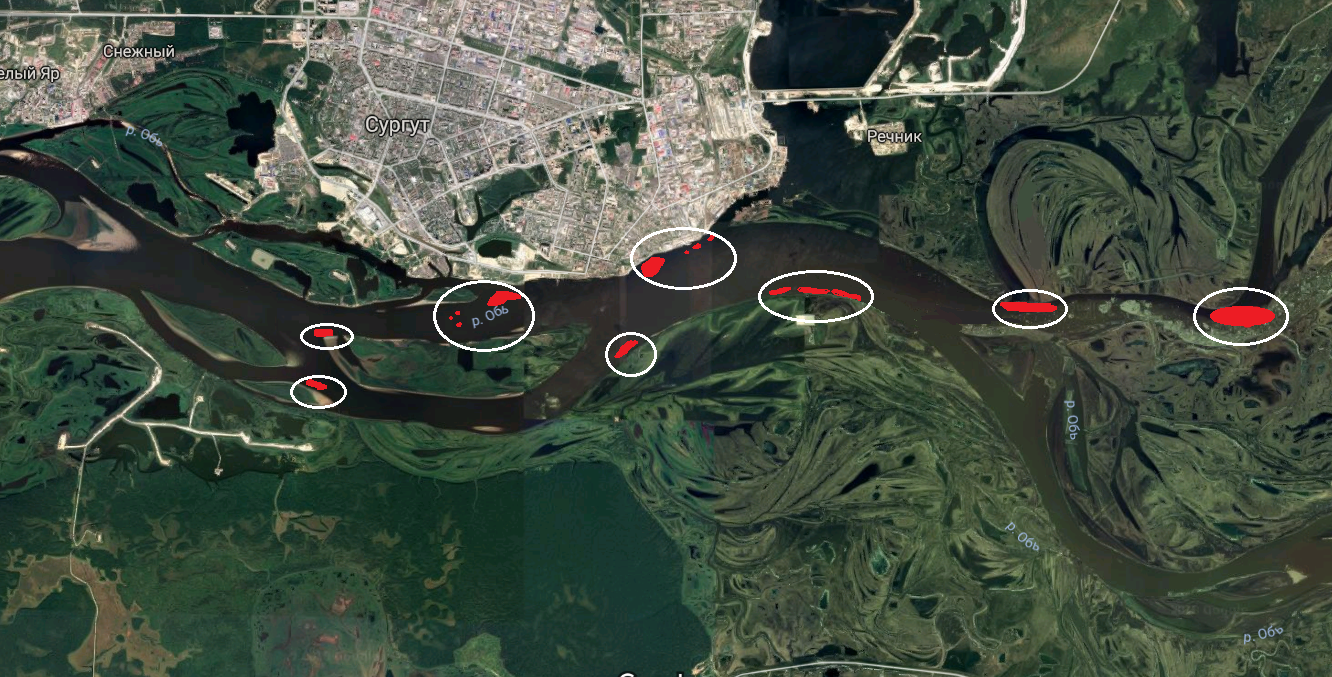         Примечание:       - Красным цветом выделены участки открытой воды (промоины)      - Зелёной линией обозначены границы зоны ответственностиКругом белого цвета обозначены опасные места вокруг промоин№1 – промоина размер ~ 100*200 метров, в 150-ти метрах выше по течению 3 окна размером 10-30 метров№2 – промоина размер ~ 50*200 метров№3 – промоина размер ~ 70*300 метров№4 – промоина размер ~ 100*350 метров№5 – промоина размер ~ 50*100 метров№6 – промоина размер ~ 150*650 метров, ниже по течению 3 окна размером 25*50№7 – промоина размер ~ 50*100 метров№8 – промоина размер ~ 50*100 метров 